Sodium Potassium Pump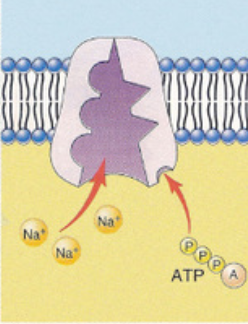 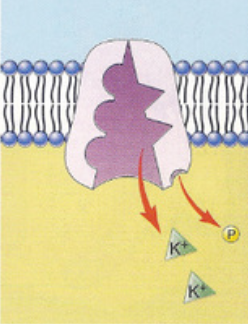 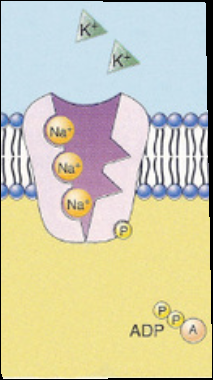 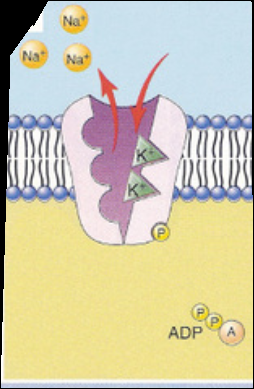 